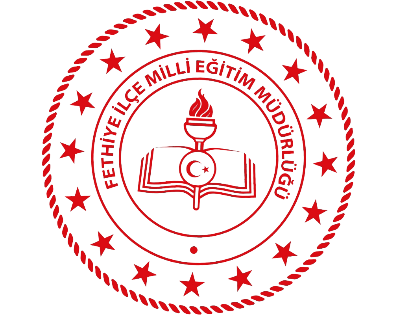 FETHİYE İLÇE MİLLİ EĞİTİM MÜDÜRLÜĞÜ18 MART ÇANAKKALE ZAFERİ ve ŞEHİTLERİ ANMA GÜNÜ RESİM VE ŞİİR YARIŞMALARI ŞARTNAMESİ2022-2023Yarışmanın AmacıMadde-1- 18 Mart Çanakkale Zaferi ruhunu geleceğin teminatı çocuklarımız ve gençlerimiz arasında yaşatmak ve nesilden nesile aktarılmasını sağlamak, öğrencilerimizin kendi özgün düşüncelerini ortaya koymaları sağlamak amaçlanmaktadır.Yarışmanın KonusuMadde-2- Her daldaki yarışma konusu “Çanakkale Ruhu”dur.Yarışmaya KatılacaklarMadde-3- Yarışmaya ilçemizdeki resmî/özel ilkokul, ortaokul ve lise öğrencileri katılacaktır. İlkokul ve lise öğrencileri resim dalında, ortaokul öğrencileri şiir dalında yarışmaya katılacaklardır. Yarışmaya katılımda gönüllülük esastır. İlkokul ve Lise Öğrencileri Resim Yarışması Başvuru ŞartlarıYarışmaya resmi ve özel ilkokul 1,2,3 ve 4. sınıf öğrencileri ile ortaöğretim 9.10.11. ve 12. sınıf öğrencileri katılabilecektir.Resimlerde konu “Çanakkale Ruhu” olmalıdır.Ölçüler 35x50 cm ölçülerinde resim kâğıdına yapılmış ve siyah fon kartonuna paspartulu olması gerekmektedir. Boyama serbest teknikle yapılacaktır.(Guaj, pastel, kuru boya vb.)Her öğrenci yarışmaya en fazla bir (1) eserle katılacaktır.Danışman öğretmen tarafından EK-1 Katılımcı Formu yarışmaya katılan her öğrenci için ayrı ayrı doldurulacaktır.Öğrenci velisine EK-2 Veli İzin ve Açık Rıza Taahhütnamesi imzalatılacaktır.Eserlerin ARKA YÜZÜNE sadece RUMUZ yazılacaktır.İlçe Milli Eğitim Müdürlüğüne elden teslim edilecek olan zarfın içerisine EK-1 ve EK-2 konularak zarfın üzerine sadece RUMUZ yazılacaktır ve bu zarf resme iliştirilecektir.Yarışmaya katılan resim daha önce başka bir yarışmaya katılmamış ve ödül almamış olmalıdır.Gönderilen resimler katlanmamalı veya rulo yapılmamalıdır.Resimlerin ön yüzüne herhangi bir bilgi yazılmamalıdır.Yarışmaya katılan eserler hakkında tereddüt edilen hususlarda İlçe Milli Eğitim Müdürlüğü’ne başvuru yapılacaktır. Müdürlüğümüzce yapılan değerlendirme sonuçları kesin olup, itiraz edilemeyecektir.Her okul, Okul Eser İnceleme Komisyonunca birinci seçilen eseri 07 Mart 2023 Salı  günü mesai bitimine kadar İlçe Milli Eğitim Müdürlüğümüz Özel Büro Birimi'ne elden teslim edecektir.  Zamanında teslim edilmeyen eserler dikkate alınmayacaktır.Ortaokul Öğrencileri Şiir Yazma Yarışması Başvuru ŞartlarıYarışmaya resmi ve özel ortaokul 5, 6, 7 ve 8.Sınıf öğrencilerimiz katılabilecektir.“Çanakkale Ruhu” temalı şiirler yazılmalıdır.Şiirler öncelikle özgün olarak ana temaya uygun olarak yazılacaktır.Şiirlerin bir başlığı olmalıdır.Eserler bilgisayarda Word formatında A4 boyundaki kâğıda, Times New Roman yazı tipi ile 12 punto ve 1,5 satır aralıklı olarak yazılacaktır.Yarışmaya katılan şiir daha önce başka bir yarışmaya katılmamış ve ödül almamış olmalıdır.Her öğrenci yarışmaya en fazla bir (1) eserle katılacaktır.Yazım ve noktalamaya dikkat edilmelidir.Danışman öğretmen tarafından EK-1 Katılımcı Formu yarışmaya katılan her öğrenci için ayrı ayrı doldurulacaktır.Öğrenci velisine EK-2 Veli İzin ve Açık Rıza Taahhütnamesi imzalatılacaktır.Eserlerin ARKA YÜZÜNE sadece RUMUZ yazılacaktır.İlçe Milli Eğitim Müdürlüğüne elden teslim edilecek olan zarfın içerisine  şiirle birlikte EK-1 ve EK-2 konularak zarfın üzerine sadece RUMUZ yazılacaktır.Yarışmaya katılan eserler hakkında tereddüt edilen hususlarda İlçe Milli Eğitim Müdürlüğü’ne başvuru yapılacaktır. Müdürlüğümüzce yapılan değerlendirme sonuçları kesin olup, itiraz edilemeyecektir.Her okul, Okul Eser İnceleme Komisyonunca birinci seçilen eseri 07 Mart 2023 Salı günü mesai bitimine kadar İlçe Milli Eğitim Müdürlüğümüz Özel Büro Birimi'ne elden teslim edecektir.  Zamanında teslim edilmeyen eserler dikkate alınmayacaktır.BaşvuruMadde-4-Okullarda birinci seçilen eser en geç 07 Mart 2023 Salı günü mesai bitimine kadar İlçe Millî Eğitim Müdürlüğüne elden teslim edilecektir. Ayrıca resmi yazı DYS üzerinden gönderilecektir.    Değerlendirme:    Değerlendirmeler, İlçe Eser İnceleme Komisyonu tarafından ekteki ölçeklere göre yapılacaktır.Ödül Töreni ve Ödüller Madde-5-Ödül töreni 18 Mart 2023 Cumartesi günü yapılacaktır. Yarışmada her kademede ilk üçe giren öğrenciler ödüllendirilecektir.İlkokul Resim Yarışması  Ödülleri;    Birincilik Ödülü: 250 TL kırtasiye hediye çeki
   İkincilik Ödülü: 150 TL kırtasiye hediye çeki 
   Üçüncülük Ödülü: 100 TL kırtasiye hediye çekiOrtaokul Şiir Yarışması Ödülleri;              Birincilik Ödülü: 250 TL kırtasiye hediye çeki
             İkincilik Ödülü: 150 TL kırtasiye hediye çeki             Üçüncülük Ödülü: 100 TL kırtasiye hediye çeki
Lise Resim Yarışması Ödülleri;              Birincilik Ödülü: 250 TL kırtasiye hediye çeki
             İkincilik Ödülü: 150 TL kırtasiye hediye çeki             Üçüncülük Ödülü: 100 TL kırtasiye hediye çekiTakvimMadde-6-Yarışmanın takvimi aşağıdaki şekilde planlanmıştır.Not: Tereddüt edilen hususlarda İlçe Milli Eğitim Müdürlüğümüz ile iletişime geçilebilir.ŞİİR YAZMA YARIŞMASI DEĞERLENDİRME ÖLÇEĞİAdı ve Soyadı : …………………………….Okullara Duyurunun Yapılması6 Şubat 2023Okullarda Dereceye Giren Eserlerin İlçe Millî Eğitim Müdürlüğüne Teslim Edilmesi07 Mart 2023Sonuçların Açıklanması 10 Mart 2023Ödül Töreni18 Mart 2023
RESİM YARIŞMASI DEĞERLENDİRME ÖLÇEĞİ
RESİM YARIŞMASI DEĞERLENDİRME ÖLÇEĞİ
RESİM YARIŞMASI DEĞERLENDİRME ÖLÇEĞİ
RESİM YARIŞMASI DEĞERLENDİRME ÖLÇEĞİ
RESİM YARIŞMASI DEĞERLENDİRME ÖLÇEĞİ
RESİM YARIŞMASI DEĞERLENDİRME ÖLÇEĞİ
RESİM YARIŞMASI DEĞERLENDİRME ÖLÇEĞİ
RESİM YARIŞMASI DEĞERLENDİRME ÖLÇEĞİ
RESİM YARIŞMASI DEĞERLENDİRME ÖLÇEĞİ
RESİM YARIŞMASI DEĞERLENDİRME ÖLÇEĞİKonu:Konu:Tarih:ESER 
NOYaratıcılık Yaratıcılık Özgünlük (Orijinallik)Konuya uygunlukTekniğe uygun çizim ve boyamaKompozisyonKompozisyonTemizlik ve düzenTOPLAM PUANTOPLAM PUANESER 
NO2020201520151510100100123456789101112131415161718192021222324252627282930Değerlendirme ÖlçütleriHer kriter 20 puan, toplam 100 puan üzerinden değerlendirme yapılacaktır. PUANPUANPUANPUANDeğerlendirme ÖlçütleriHer kriter 20 puan, toplam 100 puan üzerinden değerlendirme yapılacaktır. Temaya uygunlukDil ve anlatımYaratıcılık ve özgünlükDuygu ve düşünceleri ifade edebilmeUygun başlık koyabilmeToplam Puan